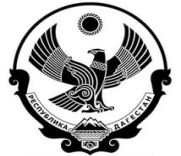 РЕСПУБЛИКА ДАГЕСТАНМУНИЦИПАЛЬНОЕ КАЗЕННОЕ ОБЩЕОБРАЗОВАТЕЛЬНОЕ УЧРЕЖДЕНИЕ«ИГАЛИНСКАЯ СРЕДНЯЯ ОБЩЕОБРАЗОВАТЕЛЬНАЯ ШКОЛА»ГУМБЕТОВСКОГО РАЙОНА РЕСПУБЛИКИ ДАГЕСТЕНИндекс 368934,Республика Дагестан, Гумбетовский район, с.Игали                         «20»     декабря_2018_г.                                                                                                  №                              О дежурстве в праздничные и выходные дни с 30.12.2018 г. По  8.01.2019 г.Во исполнение Письма МОН РД №06-13097/03/18 от 10.12.2018 года об обеспечении                                               безопасности в период новогодних праздников и зимних каникулПриказываю: 1.В период с 30.12.2018 по 08.01.19 г.организовать круглосуточное дежурство по школе согласно графика(Приложение №01 к приказу)2.Всем работникам школы строго соблюдать график дежурства во время праздничных и выходных дней.3.Дежурные несут ответственность за сохранность зданий и имущества,противопожарную безопасность,контроль за отопительными печами.Должны иметь постоянную телефонную связь с руководством школы.4.В случае возникновения чрезвычайной ситуации немедленно сообщить директору школы.5.Контроль за исполнением приказа оставляю за собой.                            Директор школы                                                /С.М.Магомедов/С приказом ознакомлены:1.Шарапудинов И.Ю.	10.Исаева Халимат2.Магомедова Сайхат	11.Ибрагимова Амиинат3.Гаджимурадов М.И.	12.Нуридинова Халимат4.Магомедова Аминат	13.Ибрагимов Ш.С.5.Сайгидмагомедов С.М.	14.Магомедова Аща6.Валигасанова Загра.	15.Гасангусенов Магомед7.Абдулахидов М.А.	16.Казанбиев К.М.8.Алиасхабова Сиядат	17.Магомедова Асият9.Мансуров Абдула	18.Сурхаев АхмедГрафик дежурства в праздничные и выходные дни с 30.12.18 по 08.01.19 г.ИНН 0509006478, ОКПО 70501376, ОГРН 1020501743184ДатаВремяФИО дежурныхДолжность Мобильный телефон30.12.2018воскресенье800-12001200-1700Шарапудинов И.Ю.Магомедова СайхатЗам.директора по ВРуборщица896041000968964015713631.12.18Понедельник 800-12001200-1700Гаджимурадов М.ИМагомедова АминатЗам.дир.по УВРуборщица890948233868964003925001.01.19Вторник800-12001200-1700Сайгидмагомедов С.М.Валигасанова ЗаграЗам.дир.по УВР н/классыуборщица898826749188963401490502.01.19Среда800-12001200-1700Абдулахидов М.А.Алиасхабова СиядатЗам.дир.по АХРуборщица896041206438989653270603.01.19Четверг800-12001200-1700Мансуров АбдулаИсаева ХалиматРабочий по обслуж.896041571168963371630604.01.19Пятница800-12001200-1700Ибрагимова АмиинатНуридинова ХалиматСт.вожатаяуборщица896798583148909483858905.01.19Суббота800-12001200-1700Ибрагимов Ш.С.Магомедова АщаРуков.ОБЖуборщица896041530858909486410806.01.19Воскресенье1200-1700Гасангусенов Магомедсторож8909481058907.01.19Понедельник800-12001200-1700Казанбиев К.М.Магомедова СайхатУчитель информатикиуборщица896340056938964015713608.01.19Вторник800-12001200-1700Магомедова АсиятСурхаев АхмедСоц.педагогкочегар8909480042189654858781